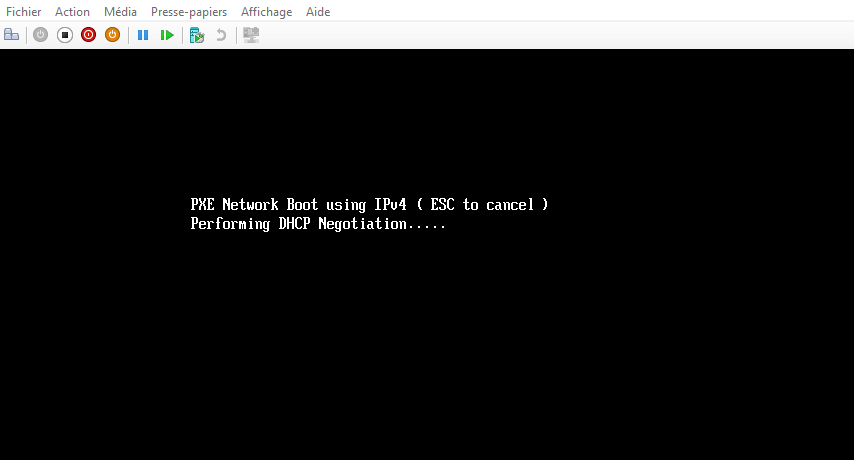 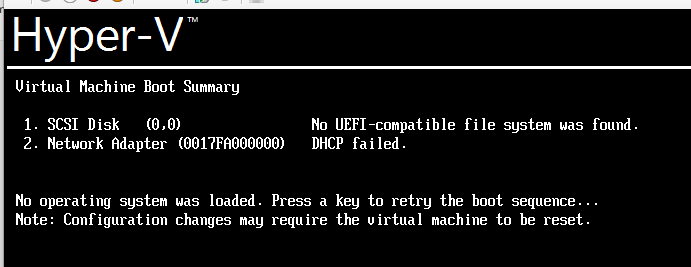 PS C:\LabSources\AutomatedLab Sample Scripts\Introduction> & '.\01 Single Win10 Client.COMMENTAIRES : New-LabDefinition Entering... (Name=Win10,DefaultVirtualizationEngine=HyperV)COMMENTAIRES : Effectuez l’opération « Énumérer les instances CIM » avec les paramètres suivants : « 'namespaceName' = root\cimv2,'className' = Win32_OperatingSystem ».COMMENTAIRES : L’opération « Énumérer les instances CIM » est terminée.10:18:21|00:00:00|00:00:00.000| Initialization10:18:21|00:00:00|00:00:00.007| - Host operating system version: '10.0.15007'10:18:21|00:00:00|00:00:00.012| - Creating new lab definition with name 'Win10'10:18:21|00:00:00|00:00:00.044| - Location of lab definition files will be 'C:\Users\laurent.lienhard\OneDrive Entreprise\AutomatedLab-Labs\Win10'COMMENTAIRES : Get last check time of SysInternals suiteCOMMENTAIRES : Last check was '01/13/2017 07:50:52'.COMMENTAIRES : Get-LabVirtualNetworkDefinition Entering... )COMMENTAIRES : Get-LabVirtualNetworkDefinition Entering... )COMMENTAIRES : Remove-LabVirtualNetworkDefinition Entering... (Name=Win10)COMMENTAIRES : Network 'Win10' removed. Lab has 0 network(s) definedCOMMENTAIRES : Remove-LabVirtualNetworkDefinition...leaving...(Time elapsed: 00:00:00:030)COMMENTAIRES : Get-LabVirtualNetworkDefinition Entering... )COMMENTAIRES : The LabSources folder was found in 'C:\LabSources'10:18:22|00:00:00|00:00:00.219| - Location of LabSources folder is 'C:\LabSources'COMMENTAIRES : Get-LabIsoImageDefinition Entering... )COMMENTAIRES : Get-LabIsoImageDefinition...leaving...(Time elapsed: 00:00:00:005)COMMENTAIRES : The LabSources folder was found in 'C:\LabSources'10:18:22|00:00:00|00:00:00.000| - Auto-adding ISO filesCOMMENTAIRES : The LabSources folder was found in 'C:\LabSources'COMMENTAIRES : Add-LabIsoImageDefinition Entering... (Path=C:\LabSources\ISOs)COMMENTAIRES : Read 7 ISO images from the cacheCOMMENTAIRES : The ISO 'C:\LabSources\ISOs\CentOS-7-x86_64-DVD-1611.iso' with a size '4379901952' is already in the cache.COMMENTAIRES : The ISO 'C:\LabSources\ISOs\SW_DVD5_Office_Professional_Plus_2016_64Bit_English_MLF_X20-42432.ISO' with a size '997179392' is already in the cache.COMMENTAIRES : The ISO 'C:\LabSources\ISOs\SW_DVD5_WIN_ENT_10_1607_64BIT_English_MLF_X21-07102.ISO' with a size '3910021120' is already in the cache.COMMENTAIRES : The ISO 'C:\LabSources\ISOs\SW_DVD5_WIN_ENT_LTSB_2016_64BIT_English_MLF_X21-07421.ISO' with a size '3577901056' is already in the cache.COMMENTAIRES : The ISO 'C:\LabSources\ISOs\SW_DVD9_Windows_Svr_Std_and_DataCtr_2012_R2_64Bit_English_-4_MLF_X19-82891.ISO' with a size '5400115200' is already in the cache.COMMENTAIRES : The ISO 'C:\LabSources\ISOs\SW_DVD9_Win_Svr_STD_Core_and_DataCtr_Core_2016_64Bit_English_-2_MLF_X21-22843.ISO' with a size '5694334976' is already in the cache.COMMENTAIRES : The ISO 'C:\LabSources\ISOs\ubuntu-16.10-server-amd64.iso' with a size '700448768' is already in the cache.10:18:22|00:00:00|00:00:00.176|   - Added 'C:\LabSources\ISOs\CentOS-7-x86_64-DVD-1611.iso'10:18:22|00:00:00|00:00:00.180|   - Added 'C:\LabSources\ISOs\SW_DVD5_Office_Professional_Plus_2016_64Bit_English_MLF_X20-42432.ISO'10:18:22|00:00:00|00:00:00.192|   - Added 'C:\LabSources\ISOs\SW_DVD5_WIN_ENT_10_1607_64BIT_English_MLF_X21-07102.ISO'10:18:22|00:00:00|00:00:00.196|   - Added 'C:\LabSources\ISOs\SW_DVD5_WIN_ENT_LTSB_2016_64BIT_English_MLF_X21-07421.ISO'10:18:22|00:00:00|00:00:00.218|   - Added 'C:\LabSources\ISOs\SW_DVD9_Windows_Svr_Std_and_DataCtr_2012_R2_64Bit_English_-4_MLF_X19-82891.ISO'10:18:22|00:00:00|00:00:00.223|   - Added 'C:\LabSources\ISOs\SW_DVD9_Win_Svr_STD_Core_and_DataCtr_Core_2016_64Bit_English_-2_MLF_X21-22843.ISO'10:18:22|00:00:00|00:00:00.228|   - Added 'C:\LabSources\ISOs\ubuntu-16.10-server-amd64.iso'COMMENTAIRES : Final Lab ISO count: 7COMMENTAIRES : Add-LabIsoImageDefinition...leaving...(Time elapsed: 00:00:00:214)10:18:22|00:00:00|00:00:00.258|   - DoneCOMMENTAIRES : New-LabDefinition...leaving...(Time elapsed: 00:00:00:231)COMMENTAIRES : Add-LabMachineDefinition Entering... (Name=Client1,Memory=1073741824,OperatingSystem=Windows 10 Enterprise)COMMENTAIRES : Get-LabDefinition Entering... )COMMENTAIRES : Get-LabDefinition Entering... )10:18:22|00:00:00|00:00:00.000| - Adding Hyper-V machine definition 'Client1'COMMENTAIRES : Get-LabDefinition Entering... )COMMENTAIRES : Get-LabDefinition Entering... )COMMENTAIRES : Get-LabDefinition Entering... )COMMENTAIRES : Get-LabDefinition Entering... )COMMENTAIRES : Get-LabDefinition Entering... )COMMENTAIRES : Detect if a virtual switch already exists with same name as lab being deployed. If so, use this switch for defining network name and address space.COMMENTAIRES : Get-LabVirtualNetworkDefinition Entering... )10:18:24|00:00:02|00:00:02.340|   - No virtual networks specified. Creating a network automaticallyCOMMENTAIRES : Get-LabDefinition Entering... )COMMENTAIRES : No virtual switch found with same name as network name. Attempting to find unused network10:18:25|00:00:04|00:00:03.457|   - Creating network 'Win10' with address space '192.168.11.0/24'COMMENTAIRES : Add-LabVirtualNetworkDefinition Entering... (Name=Win10,AddressSpace=192.168.11.0/24)COMMENTAIRES : Get-LabDefinition Entering... )COMMENTAIRES : Get-LabDefinition Entering... )COMMENTAIRES : Get-LabDefinition Entering... )COMMENTAIRES : Get-LabDefinition Entering... )COMMENTAIRES : Get-LabDefinition Entering... )COMMENTAIRES : Network 'Win10' added. Lab has 1 network(s) definedCOMMENTAIRES : Add-LabVirtualNetworkDefinition...leaving...(Time elapsed: 00:00:00:085)COMMENTAIRES : Get-LabVirtualNetworkDefinition Entering... )COMMENTAIRES : Get-LabVirtualNetworkDefinition Entering... )COMMENTAIRES : New-LabNetworkAdapterDefinition Entering... (VirtualSwitch=Win10)COMMENTAIRES : Get-LabDefinition Entering... )COMMENTAIRES : Get-LabVirtualNetworkDefinition Entering... )COMMENTAIRES : New-LabNetworkAdapterDefinition...leaving...(Time elapsed: 00:00:00:015)COMMENTAIRES : Get-LabVirtualNetworkDefinition Entering... (Name=Win10)COMMENTAIRES : Get-LabMachineDefinition Entering... )COMMENTAIRES : Get-LabMachineDefinition Entering... )COMMENTAIRES : Get-LabAvailableOperatingSystem Entering... )COMMENTAIRES : Get-LabDefinition Entering... )COMMENTAIRES : Found 7 ISO filesCOMMENTAIRES : Read 12 OS images from the cacheCOMMENTAIRES : Cached data is still up to dateCOMMENTAIRES : Get-LabAvailableOperatingSystem...leaving - return value is 'Windows 10 Enterprise Windows 10 Enterprise 2016 LTSB Windows Server 2012 R2 SERVERSTANDARDCORE Windows Server 2012 R2 SERVERSTANDARD Windows Server 2012 R2 SERVERDATACENTERCORE Windows Server2012 R2 SERVERDATACENTER Windows Server 2016 SERVERSTANDARDCORE Windows Server 2016 SERVERSTANDARD Windows Server 2016 SERVERDATACENTERCORE Windows Server 2016 SERVERDATACENTER Windows Server 2016 SERVERSTANDARDNANO Windows Server 2016 SERVERDATACENTERNANO'...(Timeelapsed: 00:00:00:051)10:18:26|00:00:04|00:00:03.883|   - DoneCOMMENTAIRES : Add-LabMachineDefinition...leaving...(Time elapsed: 00:00:00:118)COMMENTAIRES : Install-Lab Entering... )COMMENTAIRES : The LabSources folder was found in 'C:\LabSources'COMMENTAIRES : Unblock-LabSources Entering... )COMMENTAIRES : Imported Cache\Timestamps from regirtryCOMMENTAIRES : Last unblock less than 24 hours ago, doing nothingCOMMENTAIRES : Unblock-LabSources...leaving...(Time elapsed: 00:00:00:034)COMMENTAIRES : Export-LabDefinition Entering... (Force=True,ExportDefaultUnattendedXml=True)COMMENTAIRES : Get-LabMachineDefinition Entering... )COMMENTAIRES : Get-LabAvailableOperatingSystem Entering... )COMMENTAIRES : Get-LabDefinition Entering... )COMMENTAIRES : Found 7 ISO filesCOMMENTAIRES : Read 12 OS images from the cacheCOMMENTAIRES : Cached data is still up to dateCOMMENTAIRES : Get-LabAvailableOperatingSystem...leaving - return value is 'Windows 10 Enterprise Windows 10 Enterprise 2016 LTSB Windows Server 2012 R2 SERVERSTANDARDCORE Windows Server 2012 R2 SERVERSTANDARD Windows Server 2012 R2 SERVERDATACENTERCORE Windows Server2012 R2 SERVERDATACENTER Windows Server 2016 SERVERSTANDARDCORE Windows Server 2016 SERVERSTANDARD Windows Server 2016 SERVERDATACENTERCORE Windows Server 2016 SERVERDATACENTER Windows Server 2016 SERVERSTANDARDNANO Windows Server 2016 SERVERDATACENTERNANO'...(Timeelapsed: 00:00:00:058)COMMENTAIRES : Get-LabVirtualNetworkDefinition Entering... )COMMENTAIRES : Get-LabMachineDefinition Entering... (Role=RootDC)COMMENTAIRES : Get-LabMachineDefinition Entering... (Role=Routing)COMMENTAIRES : Get-LabMachineDefinition Entering... )COMMENTAIRES : Get-LabMachineDefinition Entering... )COMMENTAIRES : Get-LabAvailableOperatingSystem Entering... )COMMENTAIRES : Get-LabDefinition Entering... )COMMENTAIRES : Found 7 ISO filesCOMMENTAIRES : Read 12 OS images from the cacheCOMMENTAIRES : Cached data is still up to dateCOMMENTAIRES : Get-LabAvailableOperatingSystem...leaving - return value is 'Windows 10 Enterprise Windows 10 Enterprise 2016 LTSB Windows Server 2012 R2 SERVERSTANDARDCORE Windows Server 2012 R2 SERVERSTANDARD Windows Server 2012 R2 SERVERDATACENTERCORE Windows Server2012 R2 SERVERDATACENTER Windows Server 2016 SERVERSTANDARDCORE Windows Server 2016 SERVERSTANDARD Windows Server 2016 SERVERDATACENTERCORE Windows Server 2016 SERVERDATACENTER Windows Server 2016 SERVERSTANDARDNANO Windows Server 2016 SERVERDATACENTERNANO'...(Timeelapsed: 00:00:00:051)COMMENTAIRES : Space needed by HyperV base disks:                     13COMMENTAIRES : Space needed by HyperV base disks but already claimed: -13COMMENTAIRES : Space estimated for HyperV data:                       210:18:26|00:00:04|00:00:04.914| - Estimated (additional) local drive space needed for all machines: 2 GBCOMMENTAIRES : Get-LabDefinition Entering... )COMMENTAIRES : L’opération «  » est terminée.COMMENTAIRES : Effectuez l’opération « Énumérer les instances CIM » avec les paramètres suivants : « 'namespaceName' = root\cimv2,'className' = Win32_DiskDrive ».COMMENTAIRES : L’opération « Énumérer les instances CIM » est terminée.COMMENTAIRES : Effectuez l’opération « Interroger des instances CIM » avec les paramètres suivants : « 'queryExpression' = ASSOCIATORS OF {Win32_DiskDrive.DeviceID="\\\\.\\PHYSICALDRIVE0"} WHERE AssocClass=Win32_DiskDriveToDiskPartition,'queryDialect' =WQL,'namespaceName' = root\cimv2 ».COMMENTAIRES : L’opération « Interroger des instances CIM » est terminée.COMMENTAIRES : Effectuez l’opération « Interroger des instances CIM » avec les paramètres suivants : « 'queryExpression' = ASSOCIATORS OF {Win32_DiskPartition.DeviceID="Disk #0, Partition #0"} WHERE AssocClass=Win32_LogicalDiskToPartition,'queryDialect' =WQL,'namespaceName' = root\cimv2 ».COMMENTAIRES : L’opération « Interroger des instances CIM » est terminée.COMMENTAIRES : Effectuez l’opération « Interroger des instances CIM » avec les paramètres suivants : « 'queryExpression' = ASSOCIATORS OF {Win32_DiskPartition.DeviceID="Disk #0, Partition #1"} WHERE AssocClass=Win32_LogicalDiskToPartition,'queryDialect' =WQL,'namespaceName' = root\cimv2 ».COMMENTAIRES : L’opération « Interroger des instances CIM » est terminée.COMMENTAIRES : Effectuez l’opération « Interroger des instances CIM » avec les paramètres suivants : « 'queryExpression' = ASSOCIATORS OF {Win32_DiskPartition.DeviceID="Disk #0, Partition #2"} WHERE AssocClass=Win32_LogicalDiskToPartition,'queryDialect' =WQL,'namespaceName' = root\cimv2 ».COMMENTAIRES : L’opération « Interroger des instances CIM » est terminée.COMMENTAIRES : Read 1 drive infos from the cacheCOMMENTAIRES : Measuring speed on fixed drives...COMMENTAIRES : (cached) Measurements for drive C: (serial: ) (signature: 0): Read=420 MB/s  Write=239 MB/s  Total=659 MB/sCOMMENTAIRES : Boot drive is drive 'C:'COMMENTAIRES : Selecing drive C for VMs as it is the only oneCOMMENTAIRES : Get-LabDefinition Entering... )10:18:27|00:00:05|00:00:05.438| - Location of Hyper-V machines will be 'C:\AutomatedLab-VMs'COMMENTAIRES : Export-LabDefinition...leaving...(Time elapsed: 00:00:00:075)10:18:27|00:00:05|00:00:05.512| - DoneCOMMENTAIRES : Get-LabDefinition Entering... )COMMENTAIRES : Import-Lab Entering... (Path=C:\Users\laurent.lienhard\OneDrive Entreprise\AutomatedLab-Labs\Win10\Lab.xml)COMMENTAIRES : Get-LabDefinition Entering... )COMMENTAIRES : Enable-LabHostRemoting Entering... )COMMENTAIRES : Enabling CredSSP on the host machine for role 'Client'. Delegated computers = *COMMENTAIRES : '*' added to TrustedHostsCOMMENTAIRES : Local policy 'Computer Configuration -> Administrative Templates -> System -> Credentials Delegation -> Allow Delegating Fresh Credentials' configured correctlyCOMMENTAIRES : Local policy 'Computer Configuration -> Administrative Templates -> System -> Credentials Delegation -> Allow Delegating Saved Credentials' configured correctlyCOMMENTAIRES : Local policy 'Computer Configuration -> Administrative Templates -> System -> Credentials Delegation -> Allow Delegating Fresh Credentials when NTLM only' configured correctlyCOMMENTAIRES : Local policy 'Computer Configuration -> Administrative Templates -> System -> Credentials Delegation -> Allow Delegating Saved Credentials when NTLM only' configured correctlyCOMMENTAIRES : Enable-LabHostRemoting...leaving...(Time elapsed: 00:00:00:308)10:18:27|00:00:05|00:00:00.000| Validating lab definitionCOMMENTAIRES : Get-LabMachineDefinition Entering... )COMMENTAIRES : Get-HostEntry Entering... (HostName=Client1)COMMENTAIRES : Get-HostFile Entering... )COMMENTAIRES : Opening file 'C:\WINDOWS\System32\drivers\etc\hosts'COMMENTAIRES : File loaded with 21 linesCOMMENTAIRES : Get-HostFile...leaving...(Time elapsed: 00:00:00:032)COMMENTAIRES : Get-HostEntry...leaving...(Time elapsed: 00:00:00:045)COMMENTAIRES : Test-LabDefinition Entering... (Path=C:\Users\laurent.lienhard\OneDrive Entreprise\AutomatedLab-Labs\Win10\Lab.xml,Quiet=True)COMMENTAIRES : Get-LabDefinition Entering... )COMMENTAIRES : There are 1 machine XML file referenced in the lab xml fileCOMMENTAIRES : Starting validation against all xml filesCOMMENTAIRES : Lab Validation complete, overvall runtime was 00:00:00.7398496COMMENTAIRES : Test-LabDefinition...leaving...(Time elapsed: 00:00:01:547)10:18:29|00:00:07|00:00:01.691| - SuccessCOMMENTAIRES : Import-Lab...leaving - return value is 'True'...(Time elapsed: 00:00:01:776)COMMENTAIRES : Get-LabMachine Entering... (All=True)COMMENTAIRES : Update-LabMemorySettings Entering... )COMMENTAIRES : Get-LabMachine Entering... (All=True)COMMENTAIRES : Update-LabMemorySettings...leaving...(Time elapsed: 00:00:00:013)10:18:29|00:00:07|00:00:00.000| Creating virtual networksCOMMENTAIRES : New-LabNetworkSwitches Entering... )COMMENTAIRES : Creating network switch ''...COMMENTAIRES : New-LWHypervNetworkSwitch Entering... (VirtualNetwork=AutomatedLab.VirtualNetwork[](1))10:18:29|00:00:07|00:00:00.000| - Creating Hyper-V virtual network 'Win10'COMMENTAIRES : Effectuez l’opération « Énumérer les instances CIM » avec les paramètres suivants : « 'namespaceName' = root\cimv2,'className' = Win32_NetworkAdapter ».COMMENTAIRES : Effectuez l’opération « Énumérer les instances CIM associées » avec les paramètres suivants : « 'sourceRole' = ,'sourceInstance' = Win32_NetworkAdapter : [00000025] Hyper-V Virtual Ethernet Adapter (DeviceID = "25"),'associationClassName' =,'namespaceName' = root/cimv2,'resultClassName' = Win32_NetworkAdapterConfiguration,'resultRole' =  ».COMMENTAIRES : L’opération « Énumérer les instances CIM » est terminée.COMMENTAIRES : L’opération « Énumérer les instances CIM associées » est terminée.COMMENTAIRES : Get-LabMachineDefinition Entering... )COMMENTAIRES : Effectuez l’opération « Invoquer une méthode CIM » avec les paramètres suivants : « 'instance' = Win32_NetworkAdapterConfiguration : [00000025] Hyper-V Virtual Ethernet Adapter (Index = 25),'methodName' = EnableStatic,'namespaceName' = root/cimv2 ».COMMENTAIRES : L’opération « Invoquer une méthode CIM » est terminée.10:18:34|00:00:13|00:00:05.074|   - DoneCOMMENTAIRES : New-LWHypervNetworkSwitch...leaving...(Time elapsed: 00:00:00:186)COMMENTAIRES : doneCOMMENTAIRES : New-LabNetworkSwitches...leaving...(Time elapsed: 00:00:00:259)10:18:34|00:00:13|00:00:05.273| - DoneCOMMENTAIRES : Get-LabMachine Entering... (All=True)10:18:35|00:00:13|00:00:00.001| Creating base imagesCOMMENTAIRES : New-LabBaseImages Entering... )COMMENTAIRES : Get-LabMachine Entering... (All=True)COMMENTAIRES : Effectuez l’opération « Énumérer les instances CIM » avec les paramètres suivants : « 'namespaceName' = root\cimv2,'className' = Win32_OperatingSystem ».COMMENTAIRES : L’opération « Énumérer les instances CIM » est terminée.COMMENTAIRES : Host OS version is '10.0.15007' and OS to create disk for is version '10.0.14393.0'. So, setting partition style to GPT.COMMENTAIRES : Stopping the ShellHWDetection service (Shell Hardware Detection) to prevent the OS from responding to the new disks.COMMENTAIRES : New-LWReferenceVHDX Entering... (IsoOsPath=C:\LabSources\ISOs\SW_DVD5_WIN_ENT_10_1607_64BIT_English_MLF_X21-07102.ISO,ReferenceVhdxPath=C:\AutomatedLab-VMs\BASE_Windows10Enterprise_10.0.14393.0.vhdx,OsName=Windows 10 Enterprise,ImageName=Windows 10Enterprise,SizeInGB=50,PartitionStyle=GPT)COMMENTAIRES : Beginning atCOMMENTAIRES : Get-LabAvailableOperatingSystem Entering... (Path=C:\LabSources\ISOs\SW_DVD5_WIN_ENT_10_1607_64BIT_English_MLF_X21-07102.ISO)COMMENTAIRES : Found 1 ISO filesCOMMENTAIRES : Read 12 OS images from the cacheCOMMENTAIRES : Mounting ISO image 'C:\LabSources\ISOs\SW_DVD5_WIN_ENT_10_1607_64BIT_English_MLF_X21-07102.ISO'COMMENTAIRES : Getting disk image of the ISOCOMMENTAIRES : Got disk image 'D'COMMENTAIRES : OS ISO mounted on drive letter 'D'COMMENTAIRES : The Windows Image list contains 1 itemsCOMMENTAIRES : Dismounting ISOCOMMENTAIRES : Get-LabAvailableOperatingSystem...leaving...(Time elapsed: 00:00:02:368)COMMENTAIRES : The Windows Image list contains 1 itemsCOMMENTAIRES : Mounting ISO image 'C:\LabSources\ISOs\SW_DVD5_WIN_ENT_10_1607_64BIT_English_MLF_X21-07102.ISO'COMMENTAIRES : Getting disk image of the ISOCOMMENTAIRES : Got disk image 'F'COMMENTAIRES : OS ISO mounted on drive letter 'F:'COMMENTAIRES : Selected image index '1' with name ''COMMENTAIRES : Created VHDX file 'C:\AutomatedLab-VMs\BASE_Windows10Enterprise_10.0.14393.0.vhdx'10:18:39|00:00:17|00:00:00.000| - Creating base image for operating system 'Windows 10 Enterprise'COMMENTAIRES : Reference image is on disk number '1'COMMENTAIRES : VHD drive 'MSFT_Volume (ObjectId = "{1}\\PORT1000\root/Microsoft/Windows/St...)', Vhd volume 'D:'COMMENTAIRES : Disabling Bitlocker Drive Encryption on drive D:COMMENTAIRES : Applying image to the volume...COMMENTAIRES : Wait-LWLabJob Entering... (Job=System.Management.Automation.Job[](1),NoDisplay=True,ProgressIndicator=20,Timeout=60)........................COMMENTAIRES : Wait-LWLabJob...leaving...(Time elapsed: 00:08:19:344)COMMENTAIRES : Setting BCDBootCOMMENTAIRES : Dismounting ISO and new disk10:27:17|00:08:55|00:08:37.450|   - Finished creating base imageCOMMENTAIRES : Runtime: '00:08:41.5878659'COMMENTAIRES : New-LWReferenceVHDX...leaving...(Time elapsed: 00:08:26:270)COMMENTAIRES : Starting the ShellHWDetection service (Shell Hardware Detection) again.COMMENTAIRES : New-LabBaseImages...leaving...(Time elapsed: 00:08:27:766)10:27:18|00:08:56|00:08:43.600| - Done10:27:18|00:08:56|00:00:00.000| Creating VMsCOMMENTAIRES : Get-LabMachine Entering... (All=True)COMMENTAIRES : New-LabVHDX Entering... )COMMENTAIRES : Stopping the ShellHWDetection service (Shell Hardware Detection) to prevent the OS from responding to the new disks.COMMENTAIRES : Stopping the ShellHWDetection service (Shell Hardware Detection) to prevent the OS from responding to the new disks.COMMENTAIRES : No disks found to create. Either the given name is wrong or there is no disk defined yetCOMMENTAIRES : New-LabVHDX...leaving...(Time elapsed: 00:00:01:855)COMMENTAIRES : Add-HostEntry Entering... (HostName=Client1,IpAddress=192.168.11.3,Section=Win10)COMMENTAIRES : Get-HostFile Entering... )COMMENTAIRES : Opening file 'C:\WINDOWS\System32\drivers\etc\hosts'COMMENTAIRES : File loaded with 21 linesCOMMENTAIRES : Get-HostFile...leaving...(Time elapsed: 00:00:00:068)COMMENTAIRES : Add-HostEntry...leaving...(Time elapsed: 00:00:00:102)10:27:20|00:08:58|00:00:01.991| - The hosts file has been added 1 records. Clean them up using 'Remove-Lab' or manually if neededCOMMENTAIRES : New-LabVM Entering... (CreateCheckPoints=<null>)10:27:20|00:08:58|00:00:00.000| - Creating HyperV machine 'Client1'COMMENTAIRES : New-LWHypervVM Entering... (Machine=Client1)COMMENTAIRES : Creating machine with the name 'Client1' in the path ''COMMENTAIRES : Get-LabMachine Entering... )COMMENTAIRES : Get-LabMachine Entering... (Role=RootDC)COMMENTAIRES : Effectuez l’opération « Énumérer les instances CIM » avec les paramètres suivants : « 'namespaceName' = root\cimv2,'className' = Win32_OperatingSystem ».COMMENTAIRES : L’opération « Énumérer les instances CIM » est terminée.COMMENTAIRES :  VM Disk path is 'C:\AutomatedLab-VMs\Client1\Client1.vhdx'.COMMENTAIRES :  created differencing disk 'C:\AutomatedLab-VMs\Client1\Client1.vhdx' pointing to ''.COMMENTAIRES : Set-LWHypervVMDescription Entering... (ComputerName=Client1,Hashtable=System.Collections.Hashtable)COMMENTAIRES : Set-LWHypervVMDescription...leaving...(Time elapsed: 00:00:00:113)COMMENTAIRES :  Machine '' created.COMMENTAIRES :  Disk mounted to drive D:COMMENTAIRES :  Unattended file copied to VM Disk 'D:\unattend.xml'COMMENTAIRES : Copying AL tools to VHD...COMMENTAIRES : ...doneCOMMENTAIRES :  disk image dismounted.COMMENTAIRES :  Settings RAM, start and stop actionsCOMMENTAIRES :  Settings static memory to 1073741824COMMENTAIRES : Creating snapshot named 'Client1 - post OS Installation'COMMENTAIRES : New-LWHypervVM...leaving...(Time elapsed: 00:00:03:852).10:27:28|00:09:06|00:00:07.414|   - DoneCOMMENTAIRES : New-LabVM...leaving...(Time elapsed: 00:00:03:954)10:27:28|00:09:06|00:00:09.596| - DoneCOMMENTAIRES : Get-LabMachine Entering... (Role=RootDC)COMMENTAIRES : Get-LabMachine Entering... (Role=Routing)COMMENTAIRES : Get-LabMachine Entering... (Role=DHCP)COMMENTAIRES : Get-LabMachine Entering... (Role=FirstChildDC)COMMENTAIRES : Get-LabMachine Entering... (Role=DC)COMMENTAIRES : Get-LabMachine Entering... (Role=RootDC)COMMENTAIRES : Get-LabMachine Entering... (Role=CaRoot)COMMENTAIRES : Get-LabMachine Entering... (Role=CaSubordinate)COMMENTAIRES : Get-LabMachine Entering... (Role=DSCPullServer)COMMENTAIRES : Get-LabMachine Entering... (Role=SQLServer2008, SQLServer2012, SQLServer2014)COMMENTAIRES : Get-LabMachine Entering... (Role=ADFS)COMMENTAIRES : Get-LabMachine Entering... (Role=WebServer)COMMENTAIRES : Get-LabMachine Entering... (Role=Orchestrator2012)COMMENTAIRES : Get-LabMachine Entering... (Role=Exchange2013)COMMENTAIRES : Get-LabMachine Entering... (Role=SharePoint2013)COMMENTAIRES : Get-LabMachine Entering... (Role=VisualStudio2013)COMMENTAIRES : Get-LabMachine Entering... (Role=VisualStudio2015)COMMENTAIRES : Get-LabMachine Entering... (Role=Office2013)COMMENTAIRES : Get-LabMachine Entering... (Role=Office2016)10:27:28|00:09:06|00:00:00.000| Starting remaining machines10:27:28|00:09:06|00:00:00.011| - Waiting for machines to start upCOMMENTAIRES : Get-LabMachine Entering... )COMMENTAIRES : Start-LabVM Entering... (All=True,DelayBetweenComputers=30,ProgressIndicator=30,NoNewline=True)COMMENTAIRES : Get-LabVMStatus Entering... (ComputerName=Client1,AsHashTable=True)COMMENTAIRES : Get-LabMachine Entering... (ComputerName=Client1)COMMENTAIRES : Get-LWHypervVMStatus Entering... (ComputerName=Client1)COMMENTAIRES : Get-LWHypervVMStatus...leaving...(Time elapsed: 00:00:00:073)COMMENTAIRES : Get-LabVMStatus...leaving...(Time elapsed: 00:00:00:082)COMMENTAIRES : Starting VMs 'Client1'COMMENTAIRES : Get-LabMachine Entering... (ComputerName=Client1)COMMENTAIRES : Get-LWHypervVMDescription Entering... (ComputerName=Client1)COMMENTAIRES : Get-LWHypervVMDescription...leaving...(Time elapsed: 00:00:00:053)COMMENTAIRES : Get-LabMachine Entering... (ComputerName=Client1)COMMENTAIRES : Start-LWHypervVM...leaving...(Time elapsed: 00:00:00:018)COMMENTAIRES : Start-LabVM...leaving...(Time elapsed: 00:00:00:042)COMMENTAIRES : Get-LabMachine Entering... )COMMENTAIRES : Wait-LabVM Entering... (ComputerName=Client1,ProgressIndicator=30,TimeoutInMinutes=60)COMMENTAIRES : Get-LabMachine Entering... (ComputerName=Client1)COMMENTAIRES : New-LabPSSession Entering... (ComputerName=Client1,UseLocalCredential=True,Retries=1,ErrorAction=<null>)COMMENTAIRES : Get-LabMachine Entering... (ComputerName=Client1)COMMENTAIRES : Get-HostEntry Entering... (HostName=Client1)COMMENTAIRES : Get-HostFile Entering... )COMMENTAIRES : Opening file 'C:\WINDOWS\System32\drivers\etc\hosts'COMMENTAIRES : File loaded with 24 linesCOMMENTAIRES : Get-HostFile...leaving...(Time elapsed: 00:00:00:039)COMMENTAIRES : Get-HostEntry...leaving...(Time elapsed: 00:00:00:049)COMMENTAIRES : Creating a new PSSession to machine '192.168.11.3:5985' (UserName='Client1\Administrator', Password='Somepass1', CredSsp='False')COMMENTAIRES : Testing port 5985 on computer '192.168.11.3'COMMENTAIRES : Connection TimeoutCOMMENTAIRES : Port was NOT open, cannot create session.COMMENTAIRES : Testing port 5985 on computer '192.168.11.3'COMMENTAIRES : Connection TimeoutCOMMENTAIRES : Port was NOT open, cannot create session.COMMENTAIRES : Testing port 5985 on computer '192.168.11.3'COMMENTAIRES : Connection TimeoutCOMMENTAIRES : Port was NOT open, cannot create session.COMMENTAIRES : Testing port 5985 on computer '192.168.11.3'COMMENTAIRES : Connection TimeoutCOMMENTAIRES : Port was NOT open, cannot create session.COMMENTAIRES : Testing port 5985 on computer '192.168.11.3'COMMENTAIRES : Connection TimeoutCOMMENTAIRES : Port was NOT open, cannot create session.COMMENTAIRES : Testing port 5985 on computer '192.168.11.3'COMMENTAIRES : Connection TimeoutCOMMENTAIRES : Port was NOT open, cannot create session.COMMENTAIRES : Testing port 5985 on computer '192.168.11.3'COMMENTAIRES : Connection TimeoutCOMMENTAIRES : Port was NOT open, cannot create session.COMMENTAIRES : Testing port 5985 on computer '192.168.11.3'COMMENTAIRES : Connection TimeoutCOMMENTAIRES : Port was NOT open, cannot create session.COMMENTAIRES : Testing port 5985 on computer '192.168.11.3'COMMENTAIRES : Connection TimeoutCOMMENTAIRES : Port was NOT open, cannot create session.COMMENTAIRES : Testing port 5985 on computer '192.168.11.3'COMMENTAIRES : Connection TimeoutCOMMENTAIRES : Port was NOT open, cannot create session.COMMENTAIRES : Testing port 5985 on computer '192.168.11.3'COMMENTAIRES : Connection TimeoutCOMMENTAIRES : Port was NOT open, cannot create session.COMMENTAIRES : Testing port 5985 on computer '192.168.11.3'COMMENTAIRES : Connection TimeoutCOMMENTAIRES : Port was NOT open, cannot create session.COMMENTAIRES : Testing port 5985 on computer '192.168.11.3'COMMENTAIRES : Connection TimeoutCOMMENTAIRES : Port was NOT open, cannot create session.COMMENTAIRES : Testing port 5985 on computer '192.168.11.3'COMMENTAIRES : Connection TimeoutCOMMENTAIRES : Port was NOT open, cannot create session.COMMENTAIRES : Testing port 5985 on computer '192.168.11.3'COMMENTAIRES : Connection TimeoutCOMMENTAIRES : Port was NOT open, cannot create session.COMMENTAIRES : Testing port 5985 on computer '192.168.11.3'COMMENTAIRES : Connection TimeoutCOMMENTAIRES : Port was NOT open, cannot create session.COMMENTAIRES : Testing port 5985 on computer '192.168.11.3'COMMENTAIRES : Connection TimeoutCOMMENTAIRES : Port was NOT open, cannot create session.COMMENTAIRES : Testing port 5985 on computer '192.168.11.3'COMMENTAIRES : Connection TimeoutCOMMENTAIRES : Port was NOT open, cannot create session.COMMENTAIRES : Testing port 5985 on computer '192.168.11.3'COMMENTAIRES : Connection TimeoutCOMMENTAIRES : Port was NOT open, cannot create session.COMMENTAIRES : Testing port 5985 on computer '192.168.11.3'COMMENTAIRES : Connection TimeoutCOMMENTAIRES : Port was NOT open, cannot create session.COMMENTAIRES : Testing port 5985 on computer '192.168.11.3'COMMENTAIRES : Connection TimeoutCOMMENTAIRES : Port was NOT open, cannot create session.COMMENTAIRES : Testing port 5985 on computer '192.168.11.3'COMMENTAIRES : Connection TimeoutCOMMENTAIRES : Port was NOT open, cannot create session.COMMENTAIRES : Testing port 5985 on computer '192.168.11.3'COMMENTAIRES : Connection TimeoutCOMMENTAIRES : Port was NOT open, cannot create session.COMMENTAIRES : Testing port 5985 on computer '192.168.11.3'COMMENTAIRES : Connection TimeoutCOMMENTAIRES : Port was NOT open, cannot create session.